Information für Berufsschüler/innen mit mittlerem Schulabschluss über denErwerb der Fachhochschulreife während der BerufsausbildungFür Berufsschülerinnen und Berufsschüler der Grundstufe mit mittlerem Schulabschluss besteht die Möglichkeit, parallel zur Berufsausbildung die Fachhochschulreife zu erwerben. Dazu muss ergänzend zum regulären Berufsschulunterricht ein Zusatzunterricht in den Fächern Deutsch, Englisch, Mathematik und in einer Naturwissenschaft (Physik, Chemie oder Biologie) besucht werden, und jeweils eine Prüfung nach 2 Jahren abgelegt werden. Darüber hinaus müssen weitere Bedingungen (siehe unten) erfüllt sein.A.	Welche Regelungen während der Berufsausbildung müssen beachtet werden?1.	 Berechtigter PersonenkreisBerufsschüler/innen mit mittlerem Schulabschluss (mindestens zweimal Note 3 und keine 5 in D/E/M)oder Versetzung in die Einführungsphase einer gymnasialen Oberstufe2.	Zusatzunterricht2 Jahre lang wöchentlich 6 Stunden Unterricht (3 Stunden im sprachlichen und 3 Stunden im mathematisch-naturwissenschaftlich-technischen Bereich)Unterrichtsniveau vergleichbar mit der Fachoberschulemehrmaliges Fehlen – gleich aus welchem Grund - kann zum Ausschluss vom Zusatzunterricht führen3.	Voraussetzungen zur Erteilung der Fachhochschulreiferegelmäßige Teilnahme am Zusatzunterricht und an den Lernkontrollennach 2 Jahren: 3 schriftliche Abschlussprüfungen in Deutsch, Englisch und im mathematisch-naturwissenschaftlich-technischen Bereich mit mindestens jeweils Note 4.Prüfungstermine im November/Dezember. Es findet keine mündliche Prüfung statt.Abschlusszeugnis der Berufsschule mit Mindestnotendurchschnitt 3,0bestandene Abschlussprüfung der BerufsausbildungB.	Wann und wo findet der Zusatzunterricht statt?Unterrichtsbeginn: 1. Februarwoche C.	Wie muss man sich anmelden?an der besuchten BerufsschuleAnmeldeformular, Lebenslauf, Lichtbild, Zeugniskopie mittlerer SchulabschlussVorlage des Originals über den mittleren Bildungsabschluss beim KlassenlehrerAnmeldetermin: 14. DezemberD.	Wie hoch sind die Belastungen?Die Doppelbelastung durch diesen Zusatzunterricht sowie den Berufsschulunterricht der Berufsausbildung sollten Sie nicht unterschätzen!Es gibt noch die Möglichkeit, die Fachhochschulreife nach der Ausbildung in einem Jahr an einer Fachoberschule (Form B / Vollzeitunterricht) verschiedener Berufsschulen in diversen Fachrichtungen zu erlangen oder berufsbegleitend (Form B / Abendunterricht) an der Bethmannschule.STADT  FRANKFURT AM MAIN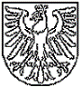 Bethmannschule	 - Heinrich-Kleyer-Schule - Paul-Ehrlich-SchuleBethmannschule
Paul-Arnsberg-Platz 5, 60314 FrankfurtDienstag und Donnerstag
Tel.: 212-3302118:40 – 21:50 UhrPaul-Ehrlich-Schule
Brüningstraße 2, 65929 FrankfurtDienstag und Donnerstag
Tel.: 212-4550617:00 – 19:30 UhrHeinrich-Kleyer-SchuleKühhornshofweg 27, 60320 FrankfurtMontag und DonnerstagTel.: 212-3514817:30 – 20:00 Uhr